ГБОУ ДПО «Псковский областной институт повышения квалификации работников образования»ГБУК «Псковская областная универсальная научная библиотека им. В.Я Курбатова»ОСП «Псковская областная библиотека для детей и юношества им. В.А. Каверина»Храм святого Александра Невского г. ПсковаУправление образования Администрации г. ПсковаМБДОУ «Детский сад комбинированного вида №28 «Искорка» г. ПсковаВ рамках XIII Международных Александро-Невских чтений«Александр Невский и традиции защиты государственности и веры православной»24 мая День Славянской письменности и культурыПРОГРАММАМежрегиональной научно-практической конференцииСИЯНИЕ СЛАВЫ АЛЕКСАНДРА НЕВСКОГОПатриотическое и духовно-нравственное воспитание детей дошкольного  возраста на примере подвига Александра Невского и его последователей24-25 мая 2022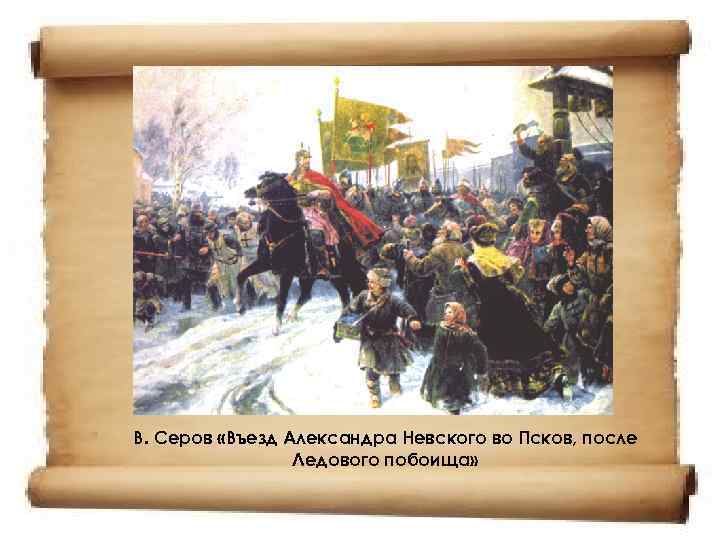 г. ПсковПЛАН ПРОВЕДЕНИЯМежрегиональной научно-практической конференции«СИЯНИЕ СЛАВЫ АЛЕКСАНДРА НЕВСКОГО.Патриотическое и духовно-нравственное воспитание детей дошкольного возраста на примере подвига Александра Невского и его последователей»Псков, 24 – 25 мая 2022ФОРМА ПРОВЕДЕНИЯ: очная  с применением ДОТ РЕГЛАМЕНТ: до 10 минут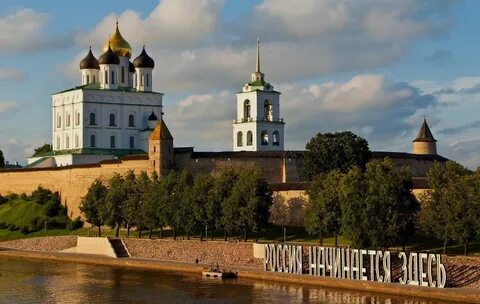 ПРОГРАММАмежрегиональной научно-практической конференции«СИЯНИЕ СЛАВЫ АЛЕКСАНДРА НЕВСКОГО.Патриотическое и духовно-нравственное воспитание детей дошкольного возраста на примере подвига Александра Невского и его последователей»Псков, 24 – 25 мая 2022Место проведения: Проектный офис «Команда 2018» г. Псков, ул. Некрасова, 1924 (вторник) мая 12.30 – 13.00Регистрация участников конференции Выставка книг, посвященная князю Александру Невскому из библиотеки храма Александра Невского и фондов ОСП «Псковская областная библиотека для детей и юношества им. В.А. Каверина» Выставка «Сияние славы Александра Невского» (творческая деятельность детей, родителей, педагогов) 13.00 – 13.30ТОРЖЕСТВЕННОЕ ОТКРЫТИЕПриветственное слово Митрофорного протоиерея Олега Тэора, настоятеля воинского храма святого благоверного Александра Невского, Почётного гражданина г. Пскова, помощника командира 76-й гвардейской десантно-штурмовой Черниговской Краснознамённой,  ордена Суворова дивизииПриветствие детей (песни, инсценировки, стихи о Александре Невском)    Ответственная: Нефедова Алла Владимировна, заведующий муниципального бюджетного дошкольного образовательного учреждения «Детский сад № 28 «Искорка»           г. Пскова ПРИВЕТСТВИЯУрсова Ольга Владимировна, и.о. ректора ГБОУ ДПО «Псковский областной институт повышения квалификации работников образования», кандидат педагогических наукОсадчая Ирина Валериановна, директор ОСП «Псковская областная библиотека для детей и юношества им. В.А. Каверина» Псковской областной универсальной научной библиотеки имени Валентина Яковлевича Курбатова Староненков Георгий Иванович, депутат Псковской городской Думы Кузычеко Анна Сергеевна, начальник Управления образования Администрации г. ПсковаПолякова Елена Валерьевна, главный специалист отдела дошкольногообразования Управления образования Администрации   г. Великие ЛукиМузыкальное приветствие детской музыкальной школы № 1 им. Римского-Корсакова  г. Пскова ПЛЕНАРНОЕ ЗАСЕДАНИЕ24 (вторник) маяПсков, 13.30 – 14.30Проектный офис «Команда 2018»Председатель: Давыдов Гарри Артемович, заведующий кафедрой развития образовательных систем ПОИПКРО, Почетный работник общего образования РФ,  кандидат педагогических наук,  доцент Сопредседатель: Вальнер Надежда Анатольевна, к.с.н., доцент кафедры управления развитием образовательных систем,  Почетный работник общего образования РФ,  кандидат социологически наукТехнический модератор: Сысоева Елена Александровна, заведующий отдела социокультурного развития ОСП «Псковская областная библиотека для детей и юношества им. В.А. Каверина» ГБУК «ПОУНБ им. В.Я. Курбатова»Регламент — 10 мин.Доклады:Знакомство с историей семьи и региона - основа духовно-нравственного воспитания дошкольниковПасман Татьяна Борисовна, доцент кафедры социально-гуманитарных дисциплин Псковского областного института попышения квалификации работников образованияДуховно-нравственное воспитание дошкольников в проекте «Истоки милосердия»Чернецова Мария Александровна, победитель регионального этапа Всероссийского конкурса «За нравственный подвиг Учителя», заместитель заведующей по воспитательной работе МБДОУ «Детский сад                                     № 21 комбинированного вида» (г. Великие Луки)3. Краткий обзор реализации проекта «Александр Невский – герой на все времена» (духовно-нравственное и патриотическое воспитание детей старшего дошкольного возраста посредством ознакомления с жизнью и деятельностью святого благоверного князя Александра Невского и его временем)Нефедова Алла Владимировна, заведующий МБДОУ «Детский сад № 28 «Искорка» ( г. Псков) 4. Нравственно-патриотическое воспитание детей старшего дошкольного возраста: онлайнБелоусова Римма Юрьевна, доцент кафедры дошкольного образования, кандидат педагогических наук ГБОУ ДПО «Нижегородский институт развития образования», Кафедра дошкольного образования (г. Нижний Новгород)5. Формирование образа великого князя Александра Невского – защитника земли русской у детей старшего дошкольного возраста через активное взаимодействие с окружающим  миром эмоционально-практическим путем. Презентация видеосказок и книги «Сказания о защитнике земли русской – великом князе Александре Невском»Александрова Любовь Владимировна, Кисиль Наталия Юрьевна, педагоги МБДОУ «Детский сад общеразвивающего вида с приоритетным осуществлением художественно-эстетического развития воспитанников                           № 43 «Улыбка» (г. Псков)6. Формирование духовно– нравственной личности старших дошкольников посредством волонтерской деятельности: онлайн Абрамович Светлана Сергеевна, Государственное учреждение образования «Ясли – сад № 25 г. Полоцк» (г. Полоцк, Республика Беларусь)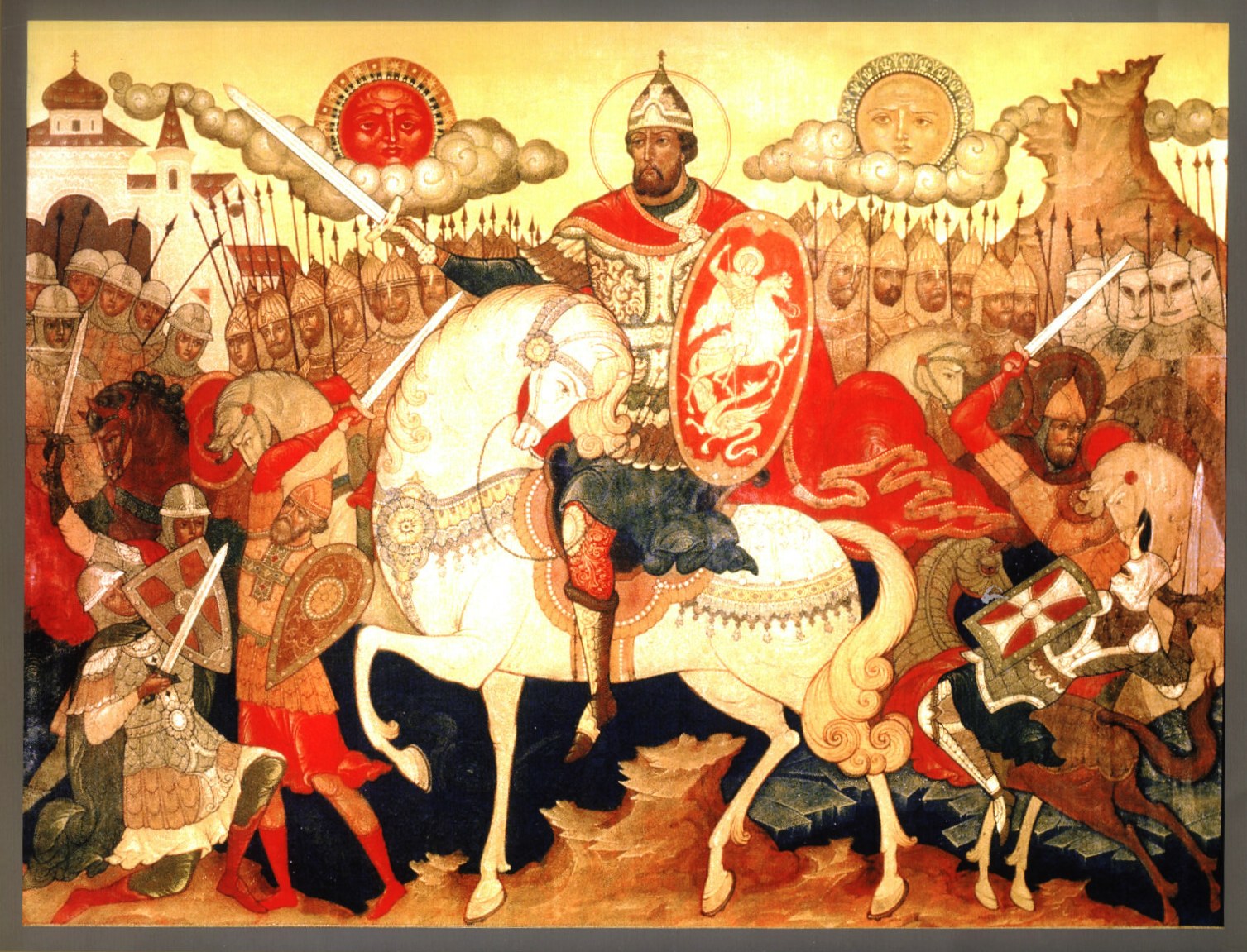 Битва на Псковско-Чудском озере (Ледовое побоище). Фрагмент иконописного жития святого Александра Невского, подаренного          Святейшим Патриархом Московским и всея Руси Алексием IIхраму Александра Невского в г. Пскове24 (вторник) маяСЕКЦИЯ 1Роль личности Александра Невского в формировании исторической памяти у детей дошкольного возраста15.30 – 17.00Место проведения: Проектный офис «Команда 2018»Псков, ул. Некрасова, 19Руководитель секции: Нефедова Алла Владимировна, заведующий муниципального бюджетного дошкольного образовательного учреждения «Детский сад № 28 «Искорка»           г. Пскова 1. Здесь «расцвело мое детство»: нравственно-патриотический образовательный проектШпакова Светлана Николаевна, победитель регионального этапа Всероссийского конкурса «За нравственный подвиг Учителя», заведующий МАДОУ «Центр развития ребенка – детский сад № 25» г. Великие Луки; Горшнёва Светлана Васильевна, старший воспитатель МАДОУ «Центр развития ребенка – детский сад №25»  г. Великие Луки2. Духовно-нравственное воспитание дошкольников в системе «Папа, мама, я – путешествующая семья!»Борисевич Анастасия Петровна,  воспитатель ГУО «Ясли-сад № 26                  г. Полоцка» (г. Полоцк, Республика Беларусь): онлайн3. Проект «Назад в будущее»: непосредственно-образовательная деятельность в подготовительной группе. «Храм Александра Невского»Истратова Юлия Алексеевна, воспитатель МБДОУ «Детский сад общеразвивающего вида с приоритетным осуществлением социально-личностного развития воспитанников №39 «Малышок» г. Пскова4. Проект «Назад в будущее»: Мастер-класс «Занимательный фотокубик. Ассоциативный ряд «Александр Невский»Зубкова Нина Сергеевна, воспитатель МБДОУ «Детский сад общеразвивающего вида с приоритетным осуществлением социально-личностного развития воспитанников №39 «Малышок» г. Пскова5. В старину едали деды: история псковской ухиКукушкина Анна Николаевна, воспитатель высшей квалификационной категории МДОУ «Детский сад комбинированного вида № 28 «Искорка»             г. Пскова6. Проект «Назад в будущее»: видеопрезентация спортивно-досуговой деятельности детей старшей группы «Память поколений»Аунман Оксана Сергеевна, старший воспитатель МБДОУ «Детский сад общеразвивающего вида с приоритетным осуществлением социально-личностного развития воспитанников №39 «Малышок» г. Пскова; Титова Ольга Алексеевна, музыкальный руководитель МБДОУ «Детский сад общеразвивающего вида с приоритетным осуществлением социально-личностного развития воспитанников №39 «Малышок» г. Пскова24 (вторник) маяСЕКЦИЯ 2Значение подвига Александра Невского и его последователей в духовно-нравственном и патриотическом воспитании дошкольников в СЕМЬЕ и ДОУ15.30 – 17.00Место проведения: Креативное пространство «Лофт» Псков, ул. Спортивная, д. 16, конференцзал Руководитель секции: Вальнер Надежда Анатольевна, к.с.н., доцент кафедры управления развитием образовательных систем,  Почетный работник общего образования РФ,  кандидат социологически наук1. История храма АлександраНевского Солонец Кирилл, студент студент Псковского политехнического колледжа. Руководитель: Стояновская Ирина Витальевна, преподаватель истории Псковского политехнического колледжа, директор Псковского политехнического колледжа - Седунов Александр Всеволодович, доктор исторических наук2. «Возвращение к истокам» — нравственно-патриотическое воспитание в дошкольном образовательном учрежденииКовалёва Елена  Петровна, воспитатель «Назимовский детский сад» филиал МБДОУ «Куньинский детский сад «Лучик» Куньинского района Псковской области3. Проект “Александр Невский - истинный хранитель земли русской”. Взаимодействие с  родителями по реализации проектаВеселова Светлана Валентиновна,  Фоменко Юлия Геннадьевна,  воспитатели высшей квалификационной категории МБДОУ «Детский сад             № 18» г. Пскова4. «С чего начинается Родина!» — патриотическое и духовно-нравственное воспитание детей в дошкольном образовательном учрежденииЦарева Татьяна Геннадьевна, старший воспитатель МБДОУ «Куньинский детский сад «Лучик» Куньинского района Псковской области 5. Ледовое побоище: создание мультфильма вместе с детьмиИсхакова Наталья Анатольевна, воспитатель высшей категории Муниципального бюджетного дошкольного образовательного учреждения «Детский сад № 28 «Искорка» г. Пскова 25 (среда) мая12.00 – 14.00КРУГЛЫЙ СТОЛ«Духовно-нравственное воспитание детей в семье. Родители – союзники или противники в процессе воспитания патриотизма сегодня?»Место проведения: ГБУК ГБУК «Псковская областная универсальная научная библиотека им. В.Я Курбатова»Псков, ул. Профсоюзная, 2Доклады до 10 минутПрения до 5 минутМодераторы:  Шлат Наталья Юрьевна, к.п.н., заведующий кафедрой дошкольного и начального образования ПОИПКРО, доцент кафедры образовательных технологий института образования и социальных наук ПсковГУОсадчая Ирина Валериановна, директор ОСП «Псковская областная библиотека для детей и юношества им. В.А. Каверина» ГБУК «ПОУНБ им. В.Я. Курбатова»ПРИВЕТСТВИЯ:—  Павлова Вера Ивановна, генеральный директор ОСП «Псковская областная библиотека для детей и юношества им. В.А. Каверина» —  Урсова Ольга Владимировна, и.о. ректора ГБОУ ДПО «Псковский областной институт повышения квалификации работников образования», кандидат педагогических наук— Протоиерей Виталий Герусов, настоятель храма св. Варлаама Хутынского г. Пскова— Соколова Наталья Викторовна,  уполномоченный по правам ребенка в Псковской области    — Крутоголов Кирилл, студент Псковского политехнического колледжа «Образ Александра Невского глазами молодого поколения» Руководитель: Стояновская Ирина Витальевна, преподаватель истории Псковского политехнического колледжа, директор Псковского политехнического колледжа - Седунов Александр Всеволодович, доктор исторических наукВЫСТУПЛЕНИЯ:1.Патриотическое воспитание: проблемы и перспективы дошкольной педагогики Вальнер Надежда Анатольевна, доцент кафедры управления развитием образовательных систем  ПОИПКРО, кандидат социологических наук2.«Александр Невский – просветитель и духовный наставник на века»Иевлев Николай Витальевич, директор НП «Серебряное кольцо России», председатель Правления  Ленинградского областного отделения «Александро-Невского братства»  (г. Санкт-Петербург)3.Ресурсы необходимые для организации эффективного патриотического воспитания в ДОУ?Пасман Татьяна Борисовна, доцент кафедры социально-гуманитарных дисциплин ПОИПКРО4.«Патриотическое воспитание в образовательных учреждениях г. Пскова»    Александрова Марина Алексеевна, и.о. заместителя начальника  Управления образования Администрации г. Пскова;5. «Проект "Дорога истории" как средство формирования социокультурной ценности "историческая память" у детей 6-7 лет»     Шлат Наталья Юрьевна, к.п.н., заведующий кафедрой дошкольного и начального образования ПОИПКРО, доцент кафедры образовательных технологий института образования и социальных наук ПсковГУ6.  «Организация межведомственного взаимодействия в отношении семей с детьми»      Кириллова Марина Владимировна, начальник отдела семьи, женщин, детей и демографии Комитета по социальной защите Псковской области7.  Работа с семьей по  воспитанию патриотизма у детей дошкольного возрастаДомкина Ольга Германовна, заведующий МБДОУ «Куньинский детский сад «Лучик» Куньинского района Псковской области;8. «Воспитание гражданина России – актуальное направление работы в дошкольных учреждениях»Полякова Елена Валерьевна, главный специалист отдела дошкольного образования Управления образования Администрации    г. Великие Луки;  9. «Взаимодействие с  родителями по патриотическому и духовно-нравственному воспитанию детей»Скобелева Светлана Викторовна, заведующий МБДОУ «Детский сад № 19 компенсирующего вида » г. Пскова10.  «Патриотическое воспитанию дошкольника на примере образа Александра Невского: из опыта работы»Нефедова Алла Владимировна,  заведующий  МДОУ «Детский сад комбинированного вида № 28 «Искорка»,  г. Псков;РЕЗОЛЮЦИЯ КРУГЛОГО СТОЛА(в работе)ОРГКОМИТЕТнаучно-практической конференцииСИЯНИЕ СЛАВЫ АЛЕКСАНДРА НЕВСКОГОПатриотическое и духовно-нравственное воспитание детей дошкольного возраста на примере подвига Александра Невского и его последователейДуховный руководитель:Митрофорный протоиерей Олег Тэор, настоятель воинского храма святого благоверного Александра Невского, Почётный гражданин г. Пскова, помощник командира 76-й гвардейской десантно-штурмовой Черниговской Краснознамённой, ордена Суворова дивизииДавыдов Гарри Артемович, к.п.н.,  доцент,  заведующий кафедрой развития образовательных систем ПОИПКРО;Осадчая Ирина Валериановна, директор ОСП «Псковская областная библиотека для детей и юношества им. В.А. Каверина» ГБУК «ПОУНБ им. В.Я. Курбатова»;Шлат Наталья Юрьевна, к.п.н., заведующий кафедрой дошкольного и начального образования ПОИПКРО, доцент кафедры образовательных технологий института образования и социальных наук ПсковГУ;Вальнер Надежда Анатольевна, к.с.н.,  доцент кафедры управления развитием образовательных систем  ПОИПКРО;Пасман Татьяна Борисовна, доцент кафедры социально-гуманитарных дисциплин ПОИПКРО;Нефедова Алла Владимировна,  заведующий  МДОУ «Детский сад комбинированного вида № 28 «Искорка»,  г. Псков;Александрова Марина Алексеевна, и.о. заместителя начальника Управления образования Администрации г. Пскова;Полякова Елена Валерьевна, главный специалист отдела дошкольного образования Управления образования Администрации   г. Великие Луки;Николаева Елена Владимировна,  главный библиотекарь отдела социокультурного развития ОСП «Псковская областная библиотека для детей и юношества им. В.А. Каверина» ГБУК «ПОУНБ им. В.Я. Курбатова»Информационная поддержка конференции:Сайт ПОИПКРООтветственный –Сайт ОСП «Псковская областная библиотека для детей и юношества им. В.А. Каверина» ГБУК «ПОУНБ им.В.Я. Курбатова»ОтветственныйСайты Дошкольных учреждений ПсковскойобластиФилиал ФГУП "ВГТРК" ГТРК «Псков»Директор – Пресс-служба  Псковской городской Думы Начальник – Координаторы: Вальнер Надежда Анатольевна, доцент кафедры управления развитием образовательных систем ПОИПКРО, тел.: 8911-359-23-73; е-mail: bha58@yandex.ru              Николаева,Елена Владимировна  главный библиотекарь отдела социокультурного развития ОСП «Псковская областная библиотека для детей и юношества им. В.А. Каверина» ГБУК «ПОУНБ им.В.Я. Курбатова»  е-mail: elga-59@mail.ru; тел.: 8-921504-51-2424 мая (вторник) 202224 мая (вторник) 202212.30 – 13.00Регистрация участников конференцииКнижная и творческая выставка «Сияние славы Александра Невского» (творческая деятельность детей,   родителей, педагогов)Ответственная:Елена Владимировна Николаева,  главный библиотекарь отдела социокультурного развития ОСП «Псковская областная библиотека для детей и юношества им. В.А. Каверина» ГБУК «ПОУНБ им. В.Я. Курбатова»Место проведения: Проектный офис «Команда 2018» Псков, ул. Некрасова, 1913.00 – 13.30                                    ТОРЖЕСТВЕННОЕ ОТКРЫТИЕ Место проведения: Проектный офис «Команда 2018» г. Псков, ул. Некрасова, 1913.30 – 14.30                         ПЛЕНАРНОЕ ЗАСЕДАНИЕПредседатель: Давыдов Гарри Артемович, заведующий кафедрой развития образовательных систем ПОИПКРО, Почетный работник общего образования РФ,  кандидат педагогических наук,  доцент Сопредседатель: Вальнер Надежда Анатольевна, к.с.н., доцент кафедры управления развитием образовательных систем,  Почетный работник общего образования РФ,  кандидат социологически наукТехнический модератор: Сысоева Елена Александровна, заведующий отдела социокультурного развития ОСП «Псковская областная библиотека для детей и юношества им. В.А. Каверина» ГБУК «ПОУНБ им. В.Я. Курбатова»Место проведения: Проектный офис «Команда 2018» г. Псков, ул. Некрасова, 1914.30 – 15.00Кофе-пауза по месту регистрации15.30 – 17.00Секция 1.  Роль личности Александра Невского в формировании исторической памяти у детей дошкольного возрастаРуководитель секции:Нефедова Алла Владимировна, заведующий МБДОУ «Детский сад № 28 «Искорка»  г. Пскова Место проведения: Проектный офис «Команда 2018» г. Псков, ул. Некрасова, 1915.30 – 17.00Секция 2.  Значение подвига Александра Невского и его последователей в духовно-нравственном и патриотическом воспитании дошкольников в СЕМЬЕ и ДОУ Руководитель секции: Скобелева Светлана Викторовна, заведующий МБДОУ «Детский сад № 19 компенсирующего вида » г. Пскова Место проведения: Креативное пространство «Лофт» г. Псков, ул. Спортивная, д. 16, конференцзал17.00 – 19.00 Экскурсия к памятнику Александра Невского на горе Соколиха. Посещение Снетогорского монастыря25 мая (среда) 2022 25 мая (среда) 2022 11.00 – 13.00Экскурсия  в Псковский кремль14.00 – 15.30КРУГЛЫЙ СТОЛ«Духовно-нравственное воспитание детей в семье.Родители – союзники или противники в процессе воспитания патриотизма сегодня?»Модераторы:  Шлат Наталья Юрьевна, к.п.н., заведующий кафедрой дошкольного и начального образования ПОИПКРО, доцент кафедры образовательных технологий института образования и социальных наук ПсковГУОсадчая Ирина Валериановна, директор ОСП «Псковская областная библиотека для детей и юношества им. В.А. Каверина» ГБУК «ПОУНБ им. В.Я. Курбатова»Место проведения: ГБУК ГБУК «Псковская областная универсальная научная библиотека им. В.Я Курбатова»Псков, ул. Профсоюзная, 2